О внесении изменений  в Административный регламентпо предоставлению администрацией Старотиньгешского сельского поселения Ядринского района Чувашской Республики  муниципальной услуги«ВЫДАЧА РАЗРЕШЕНИЯ НА ВВОД ОБЪЕКТА В ЭКСПЛУАТАЦИЮ», утвержденный  постановлением администрации ЯдринскогоСтаротиньгешского сельского поселенияЯдринского района Чувашской Республики  от 19.09.2019 г. № 57В соответствии с Федеральным законом от 6 октября 2003 г. № 131-ФЗ «Об общих принципах организации местного самоуправления в Российской Федерации», Федеральным законом от 27.07.2010 г. № 210-ФЗ «Об организации предоставления государственных и муниципальных услуг», Федеральным законом от 27.12. 2019 г. N 472-ФЗ «О внесении изменений в Градостроительный кодекс Российской Федерации и отдельные законодательные акты Российской Федерации»,  Уставом Старотиньгешского сельского поселения, администрация Старотиньгешского сельского поселения  ПОСТАНОВЛЯЕТ:         1. Внести в Административный регламент по предоставлению администрацией Старотиньгешского сельского поселения Ядринского района Чувашской Республики  муниципальной услуги «ВЫДАЧА РАЗРЕШЕНИЯ НА ВВОД ОБЪЕКТА В ЭКСПЛУАТАЦИЮ», утвержденный  постановлением администрации Старотиньгешского сельского поселения Ядринского района Чувашской Республики  от 19.09.2019 г. № 57 (далее – Административный регламент),   следующие изменения:1) пункт 1.1. раздела 1 Административного регламента изложить в следующей редакции:«Административный регламент по предоставлению муниципальной услуги «Выдача разрешения на ввод объекта в эксплуатацию» (далее - Административный регламент) устанавливает сроки и последовательность действий (административные процедуры) по предоставлению муниципальной услуги. Административный регламент разработан в целях повышения качества и доступности муниципальной услуги юридическим и физическим лицам, в том числе индивидуальным предпринимателям. Предметом регулирования Административного регламента являются отношения, возникающие при предоставлении муниципальной услуги по вопросу выдачи разрешения на ввод объекта в эксплуатацию, в т.ч. выдача указанных разрешений в отношении этапов строительства, реконструкции объектов капитального строительства в случаях, предусмотренных частью 12 статьи 51 и частью 3.3 статьи 52 Градостроительного кодекса Российской Федерации (далее - муниципальная услуга);2) в пункте 2.4. раздела 2 слова «в течение семи рабочих дней» заменить на слова «в течение пяти рабочих дней»;3) пункт 2.6. раздела 2 Административного регламента «Перечень прилагаемых к заявлению документов» дополнить пунктом 9 следующего содержания:«9. В случае, если подано заявление о выдаче разрешения на ввод объекта в эксплуатацию в отношении этапа строительства, реконструкции объекта капитального строительства, документы, указанные в пунктах 4, 6 - 12 части 3 статьи 55 Градостроительного кодекса РФ, оформляются в части, относящейся к соответствующему этапу строительства, реконструкции объекта капитального строительства. В указанном случае в заявлении о выдаче разрешения на ввод объекта в эксплуатацию в отношении этапа строительства, реконструкции объекта капитального строительства указываются сведения о ранее выданных разрешениях на ввод объекта в эксплуатацию в отношении этапа строительства, реконструкции объекта капитального строительства (при наличии).»4) абзац 1 пункта 3.1.1. раздела 3 Административного регламента изложить в следующей редакции:«Основанием для получения муниципальной услуги является представление лично, либо представителем заявителя Заявления с приложением документов, предусмотренных пунктом 2.6. Административного регламента в администрацию Старотиньгешского сельского поселения  Ядринского района Чувашской Республики. Заявление о предоставлении разрешения на ввод объекта в эксплуатацию может быть направлено в форме электронного документа, подписанного электронной подписью в соответствии с требованиями Федерального закона от 6 апреля 2011 года N 63-ФЗ "Об электронной подписи».;5) абзац 1 пункта 3.1.2. раздела 3 Административного регламента изложить в следующей редакции:«Основанием для получения муниципальной услуги является представление лично, либо представителем заявителя Заявления с приложением документов, предусмотренных пунктом 2.6. Административного регламента в Многофункциональный центр по предоставлению государственных и муниципальных услуг (МФЦ). Заявление о предоставлении разрешения на ввод объекта в эксплуатацию может быть направлено в форме электронного документа, подписанного электронной подписью в соответствии с требованиями Федерального закона от 6 апреля 2011 года N 63-ФЗ "Об электронной подписи».;       2. Настоящее постановление вступает в силу после его официального опубликования.       3. Контроль за исполнением настоящего постановления оставляю за собой.Глава Старотиньгешского сельского поселения                                                                                   Ядринского района Чувашской Республики                                           С.Н.Михайлова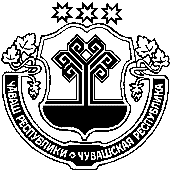 ЧĂВАШ РЕСПУБЛИКИЕТЕРНЕ РАЙОНĚ ЧУВАШСКАЯ РЕСПУБЛИКА ЯДРИНСКИЙ РАЙОН  КИВЕ ТИНКЕШ ЯЛ ПОСЕЛЕНИЙĚН АДМИНИСТРАЦИЙЕ ЙЫШĂНУ  24.03.2020 № 14Киве Тинкеш ялěАДМИНИСТРАЦИЯСТАРОТИНЬГЕШСКОГО СЕЛЬСКОГО ПОСЕЛЕНИЯ ПОСТАНОВЛЕНИЕ24.03.2020 № 14д. Старые Тиньгеши